FYZIKA 22.4. 7.ROČNÍKZápis: Zvuk může být i nebezpečný, pokud je moc silný, hlasitý může poškodit sluch (třeba až protrhnout bubínek).Jednotkou hlasitosti je decibel, značka dB.Běžné povídání je asi 50 dB, vysavač má asi 80 dB, sbíječka asi 100 dB a při 120 a více dB už máme bolesti v uších.Hlučná místa mohou být v továrnách, kde se obrábějí kovy, na stavbách (sbíječka,...). A sluch se poškozuje postupně. Člověk začne být nedoslýchavý. https://multimedia.europarl.europa.eu/cs/az-n-for-noise_J002-0125_evPozor na sluchátka v uších, na přiměřenou hlasitost!pokusy - některé části mají složité povídání, ale pokusy jsou pěkné:)https://www.youtube.com/watch?v=shjWzMiUM6Yhttps://www.youtube.com/watch?v=_cabbVIPDQsPosílám také křížovku... Napište co vyšlo v tajence. nápověda k 8. otázce do křížovkyhttps://www.google.com/search?q=xylofon+noty&sxsrf=ALeKk01lSzYQ5k3h8gupowMGFOBKDpVhHw:1587561622057&source=lnms&tbm=isch&sa=X&ved=2ahUKEwjyqqr0j_zoAhUE26QKHTEqBV4Q_AUoAXoECAwQAw&biw=1920&bih=937#imgrc=rTWCFky61eC3eM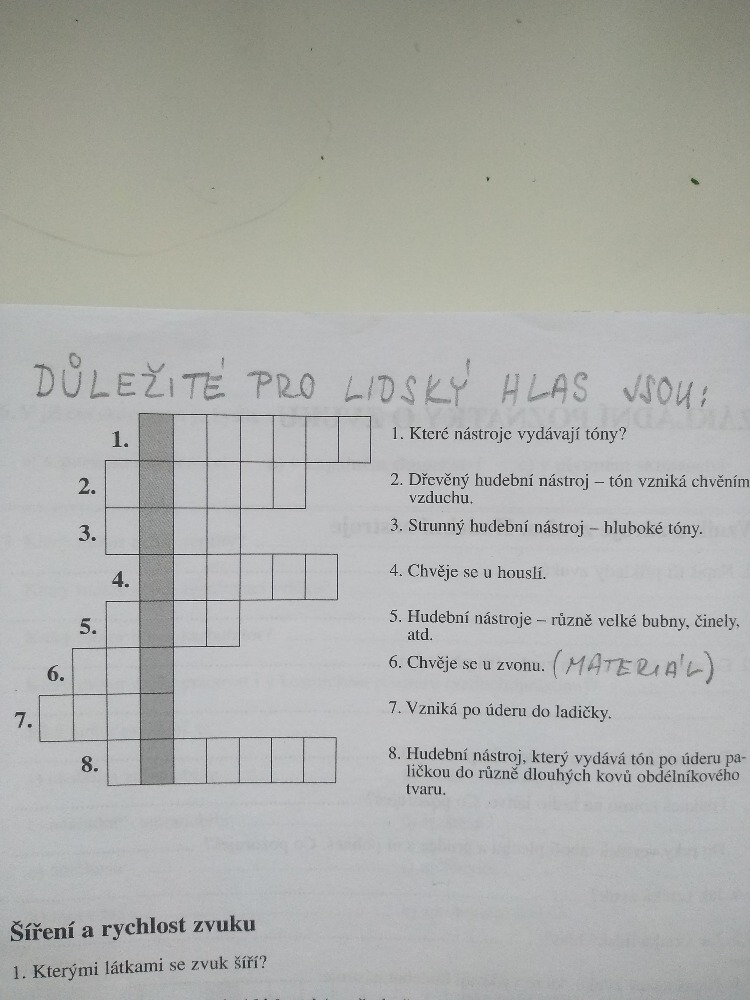 